Отборочный этап Иркутской области национального чемпионата в дисциплинах воздушной атлетики и пилонного спорта -2022                                                                                                                                                           Дата турнира 20 марта 2022Отборочный этап Иркутской области национального чемпионата в дисциплинах воздушной атлетики и пилонного спорта -2022                                                                                                                                                           Дата турнира 20 марта 2022Отборочный этап Иркутской области национального чемпионата в дисциплинах воздушной атлетики и пилонного спорта -2022                                                                                                                                                           Дата турнира 20 марта 2022Отборочный этап Иркутской области национального чемпионата в дисциплинах воздушной атлетики и пилонного спорта -2022                                                                                                                                                           Дата турнира 20 марта 2022Отборочный этап Иркутской области национального чемпионата в дисциплинах воздушной атлетики и пилонного спорта -2022                                                                                                                                                           Дата турнира 20 марта 2022Отборочный этап Иркутской области национального чемпионата в дисциплинах воздушной атлетики и пилонного спорта -2022                                                                                                                                                           Дата турнира 20 марта 2022Отборочный этап Иркутской области национального чемпионата в дисциплинах воздушной атлетики и пилонного спорта -2022                                                                                                                                                           Дата турнира 20 марта 2022Отборочный этап Иркутской области национального чемпионата в дисциплинах воздушной атлетики и пилонного спорта -2022                                                                                                                                                           Дата турнира 20 марта 2022Заявка участника Заявка участника Заявка участника Дисциплина Дисциплина Пилонный спортПилонный спорт№11 КАТЕГОРИЯ/ подгруппа КАТЕГОРИЯ/ подгруппаДети 2012-2013 /  АДети 2012-2013 /  АДата 20.02.202120.02.2021ФИО участника:ФИО участника:Зиновенков Мила Зиновенков Мила ПРОТОКОЛПРОТОКОЛПРОТОКОЛПРОТОКОЛПРОТОКОЛПРОТОКОЛПРОТОКОЛПРОТОКОЛСудья по обязательным элементамСудья по обязательным элементамСудья по обязательным элементамСудья по обязательным элементамСудья по обязательным элементамСудья по обязательным элементамФИОФИОПодпись судьи по обязательным упр.Подпись судьи по обязательным упр.№ п/пНаименованиеФото элемента из приложения к правиламГруппа упражненияСтоимость упражненияОценкаКомментарий1Вис в распоре между руками. Верхняя рука в обратном хвате Горизонтальный вис в распоре между руками. Верхняя рука в обратном хвате. Корпус и ноги развернуты боком и параллельны полу. Бёдра и плечи в одной плоскости (на одной линии)Вариант 21. Время 2. Распор 3. Верхняя рука в обратном хвате 4. Бедра, ноги, плечи, шея, голова в одной плоскости (линии), параллельно полу 5. Ноги прямые, разведены в стороныPS-I-22,5 балла2Баланс в стойке на пилоне ноги отведены назадБаланс в стойке на пилоне, при которой верхняя ближняя рука в обратном хвате, нижняя дальняя в классическом хвате (большим пальцем вниз), корпус в сильном прогибе ноги, отведенные назад, либо согнуты в коленях, либо прямые и параллельны полуВариант 11. Время 2. Стойка 3. Ноги согнуты 4. Спина в прогибеPS-III-13 балла3Вис в распоре между руками (корпус в складке)1. Время 2. Вис 3. Корпус параллелен полу 4. Ноги в складкеPS-I-123 балла4«Русский шпагат» с упором в полБаланс с упором пол одной ногой, руки в хвате за пилон, свободная нога максимально отведена назад, корпус стремится к параллели с поломВариант 21. Время 2. Упор 3. Ноги прямые 4. Корпус отведен на угол 45 градусов и болееPS-III-112,5 балла5Вис в шпагате на пилоне с упором руки в поясничную частьГоризонтальный вис на пилоне с захватом пилона задней частью плечевого сгиба с упором или без упора ближней к пилону рукой в поясничный отдел. Свободная рука удерживает разноименную ногу за щиколотку, раскрывая шпагатную линию.Вариант 41. Время 2. Вис 3. Раскрытие ног 180 градусов и более 4. Захват руками противоположных ног за щиколотки 5. Одна нога согнутаPS-II-23 балла6Вис «Оригами»Вис на пилоне с зацепом под коленом ближайшими к пилону ногой. Сильный прогиб в спине. Прямые руки удерживают пилон в распоре. Свободная нога заведена назадВариант 21. Время 2. Вис 3. Прямая рука в хвате бильман за пилон 4. Рука удерживает прямую одноименную ногу в простом хвате ниже коленаPS-II-473 балла7Сальто из виса в шпагатеНачальное положение- вис в шпагате с упором в бедро ближней ноги, свободная нога выполняет мах, корпус выполняет проворот 360 градусов. Конечное положение- соскок на пол. Вариант 21. Начальное положение –вис на пилоне в шпагатной линии 2. Конечное положение- соскок на пол 3. Без дополнительного зацепа коленом ближней ногиPS-IV-72 балла8Вис на локтях1. Время 2. Вис на одном локте 3. Свободная рука не на снаряде 4. Таз и прямые ноги отведены от пилонаPS-I-112 балла9Вис под коленом1. Время 2. Вис 3. Согнутые руки удерживают согнутую ногу за щиколотку в хвате «бильман» (с проворотом плеч)PS-II-283 балла10Баланс в поперечном шпагате в стойке на рукахБаланс в стойке на руках на полу с упором бедром и плечом в пилон, свободная нога отведена в сторону.1. Время 2. Стойка 3. Ноги прямые 4. Ноги параллельны полуPS-III-101,5 баллаВниманиеУчастником заполняются только графы, - не отмеченные фоном (в шапке заявки)- в Протоколе кроме двух последних (Оценка и Комментарий ) и ФИО и Подпись судьи.ВниманиеУчастником заполняются только графы, - не отмеченные фоном (в шапке заявки)- в Протоколе кроме двух последних (Оценка и Комментарий ) и ФИО и Подпись судьи.ВниманиеУчастником заполняются только графы, - не отмеченные фоном (в шапке заявки)- в Протоколе кроме двух последних (Оценка и Комментарий ) и ФИО и Подпись судьи.ВниманиеУчастником заполняются только графы, - не отмеченные фоном (в шапке заявки)- в Протоколе кроме двух последних (Оценка и Комментарий ) и ФИО и Подпись судьи.ВниманиеУчастником заполняются только графы, - не отмеченные фоном (в шапке заявки)- в Протоколе кроме двух последних (Оценка и Комментарий ) и ФИО и Подпись судьи.ВниманиеУчастником заполняются только графы, - не отмеченные фоном (в шапке заявки)- в Протоколе кроме двух последних (Оценка и Комментарий ) и ФИО и Подпись судьи.ВниманиеУчастником заполняются только графы, - не отмеченные фоном (в шапке заявки)- в Протоколе кроме двух последних (Оценка и Комментарий ) и ФИО и Подпись судьи.ВниманиеУчастником заполняются только графы, - не отмеченные фоном (в шапке заявки)- в Протоколе кроме двух последних (Оценка и Комментарий ) и ФИО и Подпись судьи.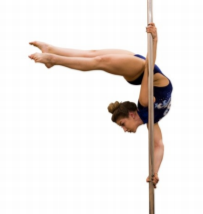 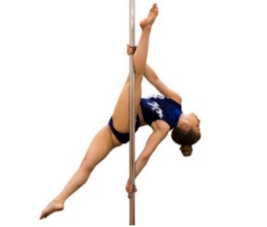 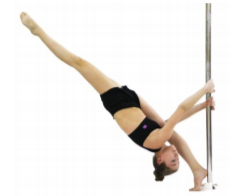 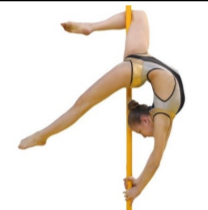 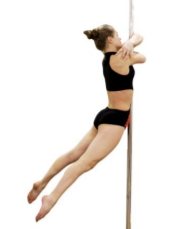 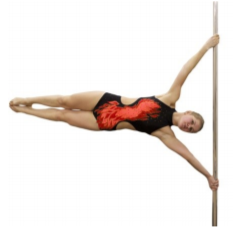 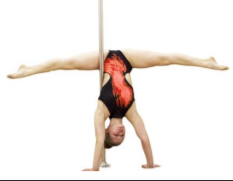 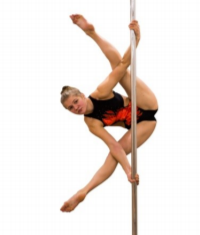 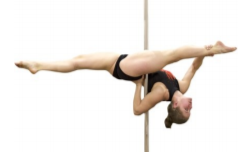 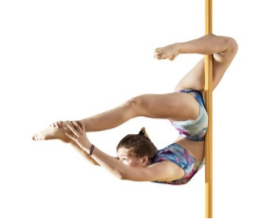 